SYARAT, RUKUN,DAN WAJIB-WAJIB SALATKarya Syaikhul-IslāmMuhammad At-Tamimi raḥimahullāh[1115 - 1206 H]Penyunting Naskah dan Takhrīj HadisSang Fakir di hadapan Allah Ta’ālāDr. Sa'īd bin Ali bin Wahf Al-Qaḥṭāniy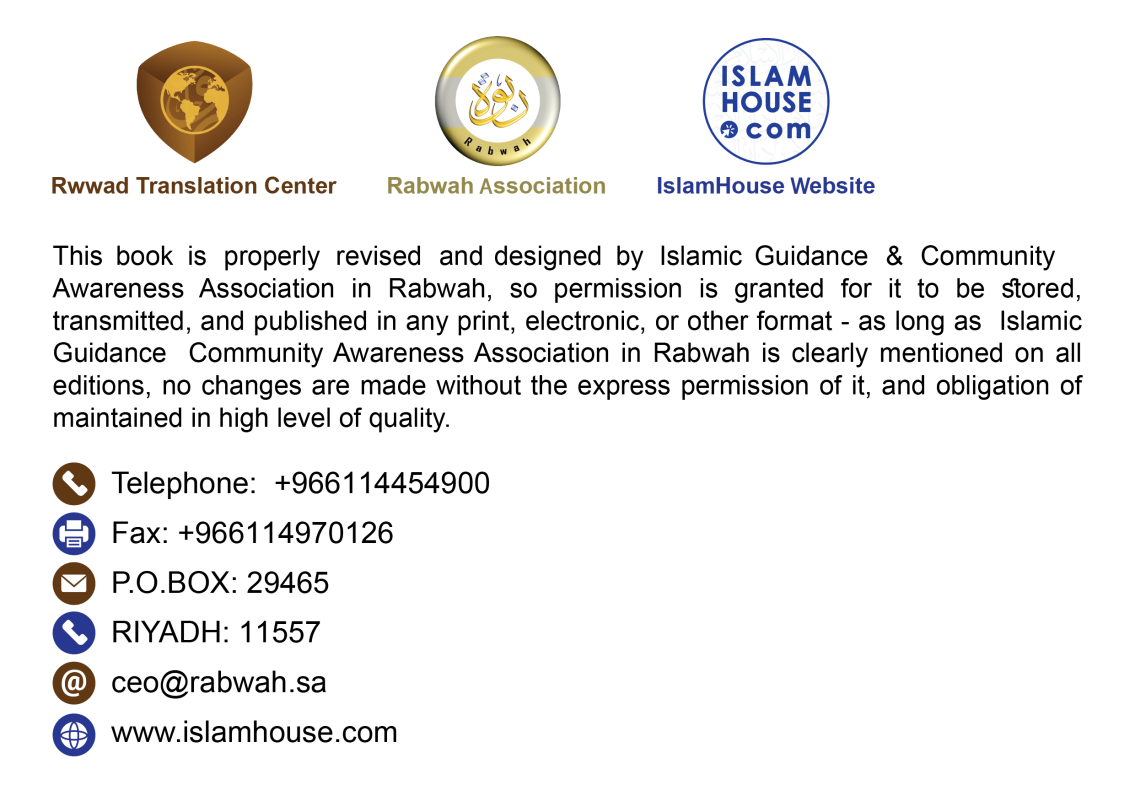 BismillāhirraḥmānirraḥīmMUKADIMAH PENYUNTING NASKAHSegala puji hanya milik Allah. Kami memuji-Nya, memohon pertolongan dan ampunan kepada-Nya. Kami berlindung kepada Allah dari keburukan jiwa kami dan keburukan amal kami; siapa yang diberikan petunjuk oleh Allah maka tidak ada yang akan menyesatkannya, dan siapa yang disesatkan oleh Allah maka tidak ada yang akan memberinya petunjuk. Aku bersaksi bahwa tidak ada tuhan yang berhak disembah kecuali Allah semata, tidak ada sekutu bagi-Nya. Dan aku bersaksi bahwa Muhammad adalah hamba dan rasul-Nya. Semoga Allah melimpahkan selawat dan salam kepada beliau beserta keluarga dan sahabat-sahabatnya. Amabakdu.Buku Syurūṭ Aṣ-Ṣalāh wa Arkānuhā wa Wājibātuhā (Syarat, Rukun, dan Wajib-Wajib Salat) karya Imam Muhammad bin Abdul Wahab merupakan buku yang sangat bermanfaat, khususnya bagi para penuntut ilmu pemula dan masyarakat umum. Bahkan Allah telah menjadikannya bermanfaat di seluruh kalangan, sebagaimana Dia telah menyebarkan berbagai manfaat lewat semua karya-karya beliau di seluruh belahan bumi. Ini adalah karunia Allah bagi beliau dan bagi seluruh manusia.Guru kami, Imam Abdul Aziz bin Abdullah bin Bāz raḥimahullāh telah mensyarah buku yang penuh berkah ini di masjid beliau yang berada dekat dari tempat tinggalnya dengan dibacakan oleh imam masjid, Syekh Muhammad Ilyas Abdul Qādir, yaitu sekitar tahun 1410 H. Syekh mensyarah buku tersebut bagi jemaah salat selama lima hari di lima pertemuan antara azan dan ikamah salat Isya. Kajian syarah ini termasuk istimewa, ilmiah, ringkas, dan bermanfaat. Total durasi lima pelajaran ini ialah 90 menit yang direkam dalam satu kaset. Kaset ini ada di saya sejak kurang lebih 25 tahun, hingga bulan Muharam 1435 H. Setelah itu, Allah baru memudahkan saya untuk menyalin rekaman syarah di kaset tersebut dalam bentuk buku.Dalam proses penyalinan rekaman untuk menjadi buku ini, saya melakukan langkah-langkah berikut:Mencocokkan antara ucapan Syekh raḥimahullāh dalam audio rekaman dengan salinan teksnya, baik matan ataupun syarahnya, kata perkata secara detail.Mencocokkan matan buku Syurūṭ Aṣ-Ṣalāh wa Arkānuhā wa Wājibātuhā dengan empat naskah, yaitu:naskah yang dipegang oleh sang pembaca yang dibacakan kepada Syekh dan didengarkan oleh beliau. Saya menjadikan naskah ini sebagai patokan pertama. Kemudian dua buah naskah manuskrip: Naskah pertama; matannya sempurna dan dengan tulisan yang jelas dan bagus. Penulisnya Ibrahim bin Muhammad Aḍ-Ḍuwayyān, tertanggal 6/5/1307 H. Naskah ini tersimpan di Pusat Penelitian dan Studi Islam Raja Faisal dengan bentuk mikrofilm nomor 5258. Manuskrip aslinya ada di Perpustakaan Jāmi' 'Unaizah di Qaṣīm. Naskah ini tergabung dalam kumpulan beberapa manuskrip, yaitu: Ṡalāṡah Al-Uṣūl, Al-Qawā'id Al-Arba', dan Kasyf Asy-Syubuhāt; semuanya karya penulis raḥimahullāh. Naskah manuskrip yang kedua; juga terdapat di Pusat Penelitian dan Studi Islam Raja Faisal dengan nomor mikrofilm 5265. Tempat manuskrip aslinya di Perpustakaan Jāmi' 'Unaizah di Qaṣīm. Naskah ini tergabung dalam kumpulan beberapa manuskrip, yaitu Ṡalāṡah Al-Uṣūl, Arba' Qawā'id, Kitāb At-Tauḥīd, dan Ādāb Al-Masy-yi li Aṣ-Ṣalāh; semuanya karya penulis raḥimahullāh. Di dalamnya juga tergabung manuskrip Al-'Aqīdah Al-Wāsiṭiyah, karya Syaikhul-Islām Ibnu Taimiyah raḥimahullāh. Naskah yang kedua ini ditulis tahun 1338 H, namun penulisnya tidak menyebutkan namanya di naskah. Naskah ini tertulis dengan tulisan yang jelas dan bagus, tetapi ada sedikit kerusakan mulai dari ucapan penulis, "Dalilnya firman Allah Ta’ālā, 'Dan barang siapa mencari agama selain Islam, dia tidak akan diterima ...' hingga ucapan beliau: '... 'alaihi wa sallam di dua waktu ...'" Naskah ini saya cocokkan pada naskah-naskah lainnya. Kemudian naskah keempat; cetakan Universitas Islam Muhammad bin Su'ūd yang disunting dan dicocokkan dengan naskah manuskrip (269/86) oleh Syekh Abdul Aziz bin Zaid Ar-Rūmiy dan Syekh Ṣāliḥ bin Muhammad Al-Ḥasan.Saya menyebutkan perbedaan di antara naskah-naskah tersebut pada catatan kaki.Menuliskan nama surah dan nomor ayat pada ayat-ayat Al-Qur`ān yang ada dalam buku.Melakukan takhrīj untuk semua hadis dan aṡar.Menyusun indeks untuk seluruh ayat, hadis, dan aṡar.Saya menamai buku syarah ini dengan "Asy-Syarḥ Al-Mumtāz li Samāḥati Asy-Syaikh Al-Imām Ibni Bāz". Kemudian setelah saya menyelesaikan pencetakan buku tersebut, saya memisahkan matan buku "Syurūt Aṣ-Ṣalāh wa Arkānuhā wa Wājibātuhā" dalam buku terpisah dengan langkah-langkah yang sama dengan proses penyuntingan syarahnya, Asy-Syarḥ Al-Mumtāz. Semoga Allah ‘Azza wa Jalla menjadikannya bermanfaat. Karena dengan memisahkannya dari syarahnya akan lebih mudah untuk dihafalkan, khususnya bagi para pemula. Dan siapa yang ingin membaca Asy-Syarḥ Al-Mumtāz yang disebutkan maka dia juga bisa merujuk padanya.Hanya kepada Allah Ta’ālā kami memohon agar menjadikan sumbangsih kami ini sebagai amalan ikhlas untuk wajah-Nya yang mulia dan menjadikannya berguna bagi penulisnya, Imam Muhammad bin Abdul Wahab raḥimahullāh serta pensyarahnya, yaitu guru kami, Syekh Ibnu Bāz raḥimahullāh dan menjadikannya sebagai ilmu yang bermanfaat bagi keduanya. Juga semoga Allah menjadikannya berguna bagiku di masa hidupku dan setelah matiku, dan menjadikannya berguna hingga akhir keberadaannya. Sesungguhnya Allah Yang Mahasuci adalah sebaik-baik tempat meminta dan tempat berharap. Dialah yang mencukupkan kita dan Dia adalah sebaik-baik penolong. Tidak ada daya dan kekuatan kecuali dengan pertolongan Allah Yang Mahatinggi lagi Mahaagung. Akhirnya, semoga Allah melimpahkan selawat, salam, dan keberkahan kepada Nabi kita, Muhammad, keluarga, dan segenap sahabatnya.Ditulis oleh Abu AbdurrahmanSa'īd bin Ali bin Wahf Al-QaḥṭāniyDirampungkan bakda Zuhur, Rabu, 25/5/1435 H.BismillāhirraḥmānirraḥīmPenulis, Syaikul-Islām Al-Mujaddid Muhammad bin Abdul Wahab raḥimahullāh berkata,Syarat sah salat ada sembilan:Islam, berakal, tamyiz, menghilangkan hadas, menghilangkan najis, menutup aurat, masuknya waktu salat, menghadap kiblat, dan niat.Syarat pertama: Islam, kebalikannya kafir. Orang kafir amalnya tertolak sekalipun dia mengerjakan berbagai amal baik.  Dalilnya firman Allah Ta’ālā, "Tidaklah pantas orang-orang musyrik memakmurkan masjid Allah, padahal mereka mengakui bahwa mereka sendiri kafir. Mereka itu sia-sia amal-amalnya, dan mereka kekal di dalam neraka." Juga firman Allah Ta’ālā, "Dan Kami akan perlihatkan segala amal yang mereka kerjakan, lalu Kami akan jadikan amal itu (bagaikan) debu yang beterbangan."Syarat kedua: berakal, kebalikannya gila. Orang yang gila amalannya tidak dicatat oleh malaikat, hingga dia sadar (berakal). Dalilnya adalah hadis: “Pena (pencatat amal) diangkat dari tiga orang; orang yang tidur sampai dia bangun, orang yang gila sampai dia sadar (berakal), dan anak-anak sampai dia balig.”Ketiga: tamyiz, kebalikannya kecil. Batasannya ialah tujuh tahun, kemudian dia mulai diperintahkan salat (bila berusia 7 tahun); berdasarkan sabda Nabi ﷺ, "Perintahkan anak-anak kalian untuk melaksanakan salat saat berusia tujuh tahun, dan pukullah mereka karena meninggalkan salat ketika berusia sepuluh tahun, dan pisahkanlah mereka dalam urusan tempat tidur."Syarat keempat: menghilangkan hadas, yaitu berwudu sebagaimana yang telah diketahui, dan yang mewajibkan wudu adalah adanya hadas.Syarat sah wudu ada sepuluh: Islam, berakal, tamyiz, niat, mempertahankan niat hingga selesai berwudu dengan tidak berniat memutusnya sampai taharahnya (wudunya) selesai, terputusnya sebab wajibnya, melakukan istinja atau istijmar sebelumnya, air yang suci dan halal, menghilangkan sesuatu yang menghalangi air tembus ke kulit, dan masuknya waktu salat fardu bagi orang yang hadasnya terus-menerus.Adapun rukun-rukunnya ada enam: membasuh muka termasuk berkumur-kumur dan menghirup air ke dalam hidung -dan batasan wajah secara vertikal dari tempat tumbuh rambut sampai dagu, dan ke samping hingga daun kedua telinga-, membasuh kedua tangan sampai dua siku, mengusap semua kepala termasuk kedua telinga, membasuh kedua kaki hingga kedua mata kaki, semuanya dilakukan berurutan, dan bersambung. Dalilnya firman Allah Ta’ālā, "Wahai orang-orang yang beriman! Apabila kamu hendak melaksanakan salat, maka basuhlah wajahmu dan tanganmu sampai ke siku, dan sapulah kepalamu dan (basuh) kedua kakimu sampai ke kedua mata kaki ..." Al-ĀyahDalil wudu secara berurutan ialah hadis: "Mulailah dengan yang dimulai oleh Allah."Dalil tentang bersambungnya amalan-amalan wudu ialah hadis tentang laki-laki yang di tumitnya terdapat kilapan (bagian yang tidak basah), diriwayatkan dari Nabi ﷺ: bahwa beliau melihat seorang laki-laki terdapat kilapan di telapak kakinya seukuran dirham yang tidak tersentuh air, lalu beliau memerintahkannya untuk mengulangi wudunya.Wajib wudu ialah membaca bismillāh disertai mengingat (dirinya sedang berwudu).Pembatal wudu ada delapan: adanya sesuatu yang keluar dari kubul dan dubur, adanya kotoran najis yang keluar dari tubuh, hilang akal, menyentuh perempuan dengan syahwat, menyentuh kemaluan dengan tangan, baik kubul ataupun dubur, memakan daging unta, memandikan mayat, dan murtad dari Islam -semoga Allah melindungi kita darinya-.Syarat kelima: menghilangkan najis dari tiga objek, yaitu: badan, pakaian, dan tempat salat. Dalilnya firman Allah Ta’ālā, "Dan pakaianmu bersihkanlah."Syarat keenam: menutup aurat. Ulama bersepakat tantang batalnya salat orang yang mengerjakan salat dengan telanjang padahal dia mampu mendapatkan pakaian. Batasan aurat laki-laki dari pusar sampai lutut, budak perempuan demikian juga, dan perempuan merdeka seluruh tubuhnya adalah aurat kecuali wajahnya. Dalilnya firman Allah Ta’ālā, "Wahai anak cucu Adam! Pakailah pakaian kamu yang bagus setiap (memasuki) masjid." Yaitu setiap akan mengerjakan salat.Syarat ketujuh: masuknya waktu salat. Dalilnya dari Sunnah yaitu hadis Jibril 'alaihissalām yang mengerjakan salat untuk mengimami Nabi ﷺ di awal waktu dan di akhir waktu lalu ia berkata, "Wahai Muhammad! Salat itu antara dua waktu ini."Juga firman Allah Ta’ālā, "Sungguh, salat itu adalah kewajiban yang ditentukan waktunya atas orang-orang yang beriman." Maksudnya: diwajibkan pada batasan waktu tertentu. Dalil adanya penentuan waktu-waktu ialah firman Allah Ta’ālā, "Laksanakanlah salat sejak matahari tergelincir sampai gelapnya malam dan (laksanakan pula salat) Subuh. Sungguh, salat Subuh itu disaksikan (oleh malaikat)."Syarat kedelapan: menghadap kiblat. Dalilnya firman Allah Ta’ālā, "Kami melihat wajahmu (Muhammad) sering menengadah ke langit, maka akan Kami palingkan engkau ke kiblat yang engkau senangi. Maka hadapkanlah wajahmu ke arah Masjidilharam. Dan di mana saja engkau berada, hadapkanlah wajahmu ke arah itu."Syarat kesembilan: niat; tempatnya ialah di hati, sedangkan melafalkannya adalah bidah. Dalilnya hadis: "Sesungguhnya amalan itu tergantung niat, dan setiap orang akan mendapatkan apa yang diniatkannya."Rukun salat ada empat belas:Berdiri disertai kemampuan, takbīratul-iḥrām, membaca Al-Fātiḥah, rukuk, bangkit dari rukuk, sujud di atas anggota yang tujuh, bangkit dari sujud, jilsah (duduk) antara dua sujud, tumakninah di semua rukun, berurutan, tasyahud akhir, duduk tasyahud akhir, selawat kepada Nabi ﷺ, dan dua salam.Rukun pertama: berdiri disertai kemampuan; dalilnya firman Allah Ta’ālā, "Peliharalah semua salat dan salat wusṭā. Dan berdirilah (salat) karena Allah dengan khusyuk."Kedua: takbīratul-iḥrām; dalilnya ialah hadis: "Pembuka salat adalah takbir, dan penutupnya adalah salam." Setelahnya membaca doa istiftah -hukumnya sunah-, yaitu membaca, “Subḥānakallāhumma wa biḥamdika wa tabāraka-smuka wa ta'ālā jadduka wa lā ilāha gairuka (Ya Allah! Mahasuci Engkau dan dengan memuji-Mu, Mahaberkah nama-Mu, Mahaluhur kemuliaan-Mu, dan tidak ada tuhan yang berhak disembah selain Engkau)." Makna “Subḥānakallāhumma" yaitu: aku menyucikan-Mu dengan penyucian yang pantas dengan keagungan-Mu. "Wa biḥamdika" artinya: dengan memuji-Mu. "Wa tabāraka-smuka" yaitu keberkahan akan diperoleh dengan berzikir kepada-Mu. "Wa ta'ālā jadduka" yaitu Mahaluhur kemuliaan-Mu. "Wa lā ilāha gairuka" yaitu tidak ada sesembahan di bumi maupun di langit yang disembah dengan hak kecuali Engkau.A’ūżu billāhi minasy-syaiṭānir-rajīm (aku berlindung kepada Allah dari godaan setan yang terkutuk). Makna "A’ūżu" yaitu aku berlindung kepada-Mu, ya Allah, dari setan. "Ar-Rajīm" yaitu yang terkutuk; yang dijauhkan dari rahmat Allah, ia tidak akan memudaratkanku dalam urusan agamaku maupun duniaku.Membaca Al-Fātiḥah adalah rukun di setiap rakaat; sebagaimana dalam hadis, "Tidak sah salat orang yang tidak membaca Al-Fātiḥah." Yaitu Ummul-Qur`ān.Bismillāhirraḥmānirraḥīm (dengan nama Allah Yang Maha Pengasih lagi Maha Penyayang) dalam rangka bertabaruk dan memohon pertolongan."Alḥamdulillāh"; al-ḥamd artinya pujian. Alif dan lām untuk menunjukkan pencakupan semua pujian. Adapun hal baik yang pemiliknya tidak memiliki andil di dalamnya seperti ketampanan/kecantikan dan semisalnya, maka memberikan pujian padanya disebut "madḥ" bukan "ḥamd"."Rabbil-'ālamīn"; Ar-Rabb ialah sesembahan, pencipta, pemberi rezeki, penguasa, pengatur, dan pemelihara semua makhluk dengan limpahan berbagai nikmat."Al-Ālamīn"; semua selain Allah adalah alam, dan Dia adalah Tuhan bagi semuanya."Ar-Raḥmān"; yaitu rahmat yang bersifat umum untuk semua makhluk."Ar-Raḥīm"; yaitu rahmat yang khusus bagi orang beriman. Dalilnya firman Allah Ta’ālā, "Dan Dia Maha Penyayang kepada orang-orang yang beriman.""Māliki yaumid-dīn"; yaitu hari pembalasan dan hisab, hari ketika masing-masing diberikan balasan amalnya, bila amalnya baik maka balasannya pun baik, namun jika amalnya buruk maka balasannya pun buruk. Dalilnya firman Allah Ta’ālā, "Dan tahukah kamu apakah hari pembalasan itu? Sekali lagi, tahukah kamu apakah hari pembalasan itu? (Yaitu) pada hari (ketika) seseorang sama sekali tidak berdaya (menolong) orang lain. Dan segala urusan pada hari itu dalam kekuasaan Allah." Juga hadis dari Nabi ﷺ, beliau bersabda, "Orang cerdas adalah orang yang mampu menundukkan nafsunya dan beramal untuk menghadapi apa yang akan terjadi setelah kematian. Dan orang lemah adalah orang yang memperturutkan hawa nafsunya dan hanya berangan-angan kepada Allah.""Iyyāka na'budu"; artinya kami tidak menyembah selain-Mu, yaitu perjanjian antara hamba dengan Rabb-nya untuk tidak beribadah kecuali hanya kepada-Nya."Wa iyyāka nasta'īn"; yaitu perjanjian antara hamba dengan Tuhannya untuk tidak meminta pertolongan kepada siapa pun selain Allah."Ihdinā aṣ-ṣirāṭal-mustaqīm"; makna "ihdinā" yaitu tunjukilah kami serta bimbinglah kami dan teguhkanlah kami. Sedangkan "aṣ-ṣirāṭ" ialah Islam. Ada yang berpendapat, yaitu Rasul. Yang lain mengatakan: Al-Qur`ān. Dan semua tafsiran ini benar. Kemudian "al-mustaqīm" yaitu yang tidak ada bengkoknya."Ṣirāṭal-lażīna an'amta 'alaihim"; yaitu jalan orang yang diberi nikmat. Dalilnya firman Allah Ta’ālā: "Dan siapa yang menaati Allah dan Rasul (Muhammad), maka mereka itu akan bersama-sama dengan orang yang diberikan nikmat oleh Allah, (yaitu) para nabi, para pecinta kebenaran, orang-orang yang mati syahid dan orang orang saleh. Mereka itulah teman yang sebaik-baiknya.""Gairil-magḍūbi 'alaihim"; yaitu orang-orang Yahudi. Mereka memiliki ilmu namun mereka tidak mengamalkannya. Yaitu Anda meminta kepada Allah agar Anda dijauhkan dari jalan mereka."Walaḍ-ḍāllīn"; yaitu orang-orang Nasrani. Mereka beribadah kepada Allah di atas kejahilan dan kesesatan. Yaitu Anda meminta kepada Allah agar dijauhkan dari jalan mereka. Dalil tentang orang-orang yang tersesat ini ialah firman Allah Ta’ālā, "Katakanlah (Muhammad), 'Apakah perlu Kami beritahukan kepadamu tentang orang yang paling rugi perbuatannya?' (Yaitu) orang yang sia-sia perbuatannya dalam kehidupan dunia, sedangkan mereka mengira telah berbuat sebaik-baiknya."  Juga hadis dari Nabi ﷺ, beliau bersabda, "Sungguh kalian akan mengikuti tradisi umat-umat sebelum kalian selangkah demi selangkah sampai kalaupun mereka masuk ke dalam liang biawak niscaya kalian akan masuk ke dalamnya pula." Para sahabat bertanya, "Wahai Rasulullah! Apakah orang-orang Yahudi dan Nasrani?" Beliau bersabda, "Lalu siapa lagi?!" (HR. Bukhari dan Muslim).Dan hadis kedua: "Orang-orang Yahudi terpecah menjadi 71 kelompok dan orang-orang Nasrani menjadi 72 kelompok. Sedangkan umat ini akan terpecah menjadi 73 kelompok; seluruhnya di neraka kecuali satu kelompok." Kami bertanya, "Siapakah kelompok yang satu itu, wahai Rasulullah?" Beliau bersabda, "Siapa yang berada di atas jalanku dan sahabat-sahabatku."Adapun rukuk, bangkit dari rukuk, sujud di atas tujuh anggota tubuh, bangkit dari sujud, dan duduk antara dua sujud; dalilnya firman Allah Ta’ālā, "Wahai orang-orang yang beriman! Rukuklah dan sujudlah."  Juga hadis dari Nabi ﷺ, beliau bersabda, "Aku diperintahkan untuk sujud di atas tujuh tulang."  Tumakninah di semua perbuatan dan berurutan antara rukun; dalilnya ialah hadis tentang laki-laki yang tidak salat dengan benar, dari Abu Hurairah raḍiyallāhu 'anhu, dia meriwayatkan: Ketika kami sedang duduk bersama Nabi ﷺ, tiba-tiba seorang laki-laki masuk dan mengerjakan salat, lalu dia bangkit dan mengucapkan salam kepada Nabi ﷺ. Maka beliau bersabda, "Kembalilah, dan ulangi salatmu karena kamu belum mengerjakan salat!" Hingga dia melakukannya sebanyak tiga kali. Kemudian dia berkata, "Demi Allah yang telah mengutusmu sebagai seorang nabi yang membawa kebenaran! Aku tidak bisa melakukan selain ini. Maka ajarilah aku." Maka Nabi ﷺ bersabda kepadanya, “Jika kamu hendak mengerjakan salat, maka bertakbirlah, kemudian bacalah ayat-ayat Al-Qur`ān yang mudah bagimu. Kemudian rukuklah hingga kamu melakukan rukuk dengan tenang, kemudian bangkitlah dari rukuk hingga kamu tegak berdiri. Lalu sujudlah hingga kamu sujud dengan tenang, kemudian bangkitlah hingga kamu duduk dengan tenang. Kemudian kerjakanlah semua hal tersebut pada seluruh rakaat salatmu.” Tasyahud akhir adalah rukun yang wajib; berdasarkan hadis Ibnu Mas’ūd raḍiyallāhu 'anhu, ia berkata, Dahulu sebelum diwajibkan membaca tasyahud, kami mengucapkan, 'As-salāmu 'alallāh min 'ibādihi, as-salāmu 'alā Jibrīl wa Mīkā`īl (keselamatan bagi Allah dari hamba-hamba-Nya. Keselamatan bagi Jibril dan Mikail). Kemudian Nabi ﷺ bersabda, "Janganlah kalian mengucapkan, 'As-salāmu 'alallāh min 'ibādihi (semoga kesejahteraan untuk Allah dari para hamba-Nya)', karena sesungguhnya Allahlah Yang Maha Pemberi keselamatan. Tetapi ucapkanlah, 'At-taḥiyyātu lillāh, waṣ-ṣalawātu waṭ-ṭayyibāt. As-salāmu'alaika ayyuhan-Nabiyyu wa raḥmatullāhi wa barakātuh. As-salāmu 'alainā wa 'alā 'ibādillāhiṣ-ṣāliḥīn. Asyhadu an lā ilāha illallāh wa asyhadu anna Muḥammadan 'abduhu wa rasūluh" (Segala pengagungan, selawat dan kebaikan hanya milik Allah. Semoga keselamatan terlimpah kepadamu wahai Nabi, dan rahmat Allah serta berkah-Nya. Semoga keselamatan terlimpah pada kami dan hamba-hamba Allah yang saleh. Aku bersaksi bahwa tiada ilah (yang berhak disembah) selain Allah, dan aku bersaksi bahwa Muhammad adalah hamba dan utusan-Nya)." Makna "At-Taḥiyyāt" yaitu semua pengagungan adalah bagi Allah secara kepemilikan dan keberhakan, seperti membungkuk, rukuk, sujud, diam, dan semua bentuk pengagungan kepada Rabbul-'Ālamīn adalah milik Allah; siapa yang memalingkan sebagiannya kepada selain Allah maka dia musyrik dan kafir. Sedangkan "aṣ-ṣalawāt" maknanya ialah semua doa. Ada yang mengatakan: salat lima waktu. Makna "aṭ-ṭayyibāt lillāh"; Allah adalah Yang Mahabaik dan tidak menerima di antara ucapan dan perbuatan kecuali yang baik. "As-salāmu 'alaika ayyuhan-Nabiyyu wa raḥmatullāhi wa barakātuh"; yaitu Anda berdoa untuk Nabi ﷺ berupa keselamatan, rahmat, dan keberkahan. Orang yang didoakan tidak dijadikan tempat meminta bersama Allah. "As-salāmu 'alainā wa 'alā 'ibādillāhiṣ-ṣāliḥīn"; yaitu Anda mengucapkan salam pada diri Anda dan semua hamba yang saleh di langit dan di bumi. Salam adalah doa. Orang-orang saleh itu didoakan, tidak dijadikan tempat berdoa bersama Allah. "Asyhadu an lā ilāha illallāh waḥdahu lā syarīka lahu"; yaitu Anda bersaksi dengan kesaksian yang yakin bahwa tidak ada yang disembah di bumi maupun di langit dengan benar kecuali Allah. Anda juga bersaksi bahwa Muhammad adalah utusan Allah; bahwa beliau adalah seorang hamba yang tidak boleh disembah dan seorang rasul yang tidak boleh didustakan. Tetapi beliau wajib ditaati dan diikuti, dan Allah telah memuliakan beliau dengan penghambaan. Dalilnya adalah firman Allah Ta’ālā, "Mahasuci Allah yang telah menurunkan Al-Furqān (Al-Qur'ān) kepada hamba-Nya (Muhammad), agar dia menjadi pemberi peringatan kepada seluruh alam (jin dan manusia)." Allāhumma ṣalli 'alā Muḥammad, (wa 'alā āli Muḥammad), kamā ṣallaita 'alā ibrāhīm (wa 'alā āli ibrāhīm), innaka ḥamīdun majīd (Ya Allah! Limpahkanlah selawat atas Muhammad dan keluarga Muhammad, sebagaimana Engkau melimpahkan selawat atas Ibrahim dan keluarga Ibrahim, sesungguhnya Engkau Maha Terpuji lagi Mahamulia). Selawat yang berasal dari Allah ialah pujian-Nya kepada hamba-Nya di alam malaikat tertinggi; sebagaimana yang diriwayatkan oleh Bukhari raḥimahullāh dalam Ṣaḥīḥ-nya dari Abul-'Āliyah, dia berkata, "Selawat dari Allah adalah pujian-Nya kepada hamba-Nya di alam malaikat tertinggi."  Ada yang mengatakan, maknanya: rahmat. Namun pendapat yang benar adalah yang pertama. Sedangkan selawat dari malaikat ialah permohonan ampunan, dan selawat dari manusia ialah doa. Kemudian "wa bārik ... dan seterusnya adalah sunah-sunah salat dalam bentuk ucapan dan perbuatan. Wajib salat ada delapan:semua takbir selain takbīratul-iḥrām, bacaan "subḥāna rabbiyal-'aẓīm" ketika rukuk, ucapan "sami'allāhu liman ḥamidah" bagi imam dan yang salat sendiri, bacaan "rabbanā wa lakal-ḥamdu" untuk semua, bacaan "subḥāna rabbiyal-a'lā" ketika sujud, bacaan "rabbi-gfir lī" ketika duduk di antara dua sujud, bacaan tasyahud awal, dan duduk untuk tasyahud awal.Rukun salat ialah sesuatu yang ketika sebagiannya tidak dilakukan karena lupa atau sengaja maka salat itu menjadi batal. Sedangkan wajib salat ialah sesuatu yang ketika sebagiannya tidak dilakukan dengan sengaja maka salat itu batal lantaran ia meninggalkannya, dan bila tidak dilakukan karena lupa maka dapat diperbaiki dengan sujud sahwi. Wallāhu a'lam. [Semoga Allah melimpahkan selawat dan salam sebanyak-banyaknya kepada junjungan kita, Nabi Muhammad, serta keluarga dan para sahabatnya.]DAFTAR ISIMUKADIMAH PENYUNTING NASKAH	3Syarat sah salat ada sembilan:	8Rukun salat ada empat belas:	17Wajib salat ada delapan:	34